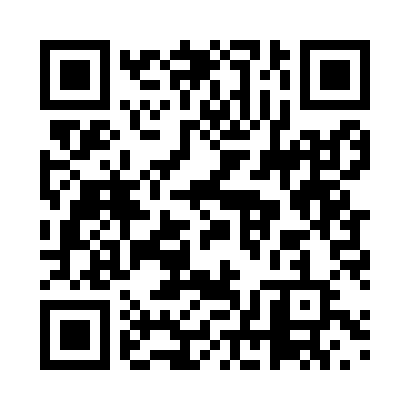 Prayer times for Hunchun, ChinaWed 1 May 2024 - Fri 31 May 2024High Latitude Method: Angle Based RulePrayer Calculation Method: Muslim World LeagueAsar Calculation Method: ShafiPrayer times provided by https://www.salahtimes.comDateDayFajrSunriseDhuhrAsrMaghribIsha1Wed2:224:1311:163:096:198:032Thu2:204:1111:163:106:208:053Fri2:184:1011:153:106:218:064Sat2:164:0911:153:106:238:085Sun2:144:0711:153:116:248:106Mon2:124:0611:153:116:258:117Tue2:104:0511:153:116:268:138Wed2:084:0411:153:126:278:159Thu2:074:0211:153:126:288:1610Fri2:054:0111:153:136:298:1811Sat2:034:0011:153:136:308:2012Sun2:013:5911:153:136:318:2113Mon1:593:5811:153:146:338:2314Tue1:583:5711:153:146:348:2515Wed1:563:5611:153:146:358:2616Thu1:543:5511:153:156:368:2817Fri1:523:5411:153:156:378:3018Sat1:513:5311:153:156:388:3119Sun1:493:5211:153:166:398:3320Mon1:483:5111:153:166:408:3521Tue1:463:5011:153:166:418:3622Wed1:453:4911:153:176:428:3823Thu1:433:4811:153:176:438:3924Fri1:423:4811:153:176:448:4125Sat1:403:4711:163:176:458:4226Sun1:393:4611:163:186:458:4427Mon1:373:4511:163:186:468:4528Tue1:363:4511:163:186:478:4729Wed1:353:4411:163:196:488:4830Thu1:343:4411:163:196:498:5031Fri1:333:4311:163:196:508:51